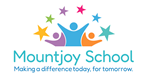 TEACHERS’ JOB DESCRIPTIONTo be responsible for the education and welfare of a group of pupils in accordance with the requirements of the School Teachers’ Pay & Conditions Document and the Teachers’ Standards, having regard to and implementing the National Curriculum, the School Curriculum, the aims of the school and policies of the Governing Body.Set high expectations which inspire, motivate and challenge pupils.Promote good/ outstanding progress and outcomes by pupils.Demonstrate good/ outstanding subject and curriculum knowledge.Plan and teach well-structured lessons.Adapt teaching to respond to the strengths and needs of all pupils.Make accurate and productive use of assessment.Manage behaviour effectively to ensure a good and safe learning environment.Attend and lead meetings as required, including and supporting Annual Reviews.To be responsible for the direct management and deployment of support staff, students and volunteers within your class.To plan, prepare and assess designated curriculum and pastoral areas.To be prepared to organise and take responsibility for a group of pupils engaged on educational trips.To liaise with other professionals concerned with pupils in the class.To assist in the creation, revision and review of the School Improvement Plan and all relevant policy documents.To develop positive partnerships with the community, parents & carers particularly those associated with pupils within the class.To investigate, plan, support and promote the inclusion of our pupils into mainstream schools where agreed and appropriate.To have responsibility to co-ordinate transitions and Person Centred Planning as appropriate.To ensure that all safeguarding requirements are addressed as per policy.